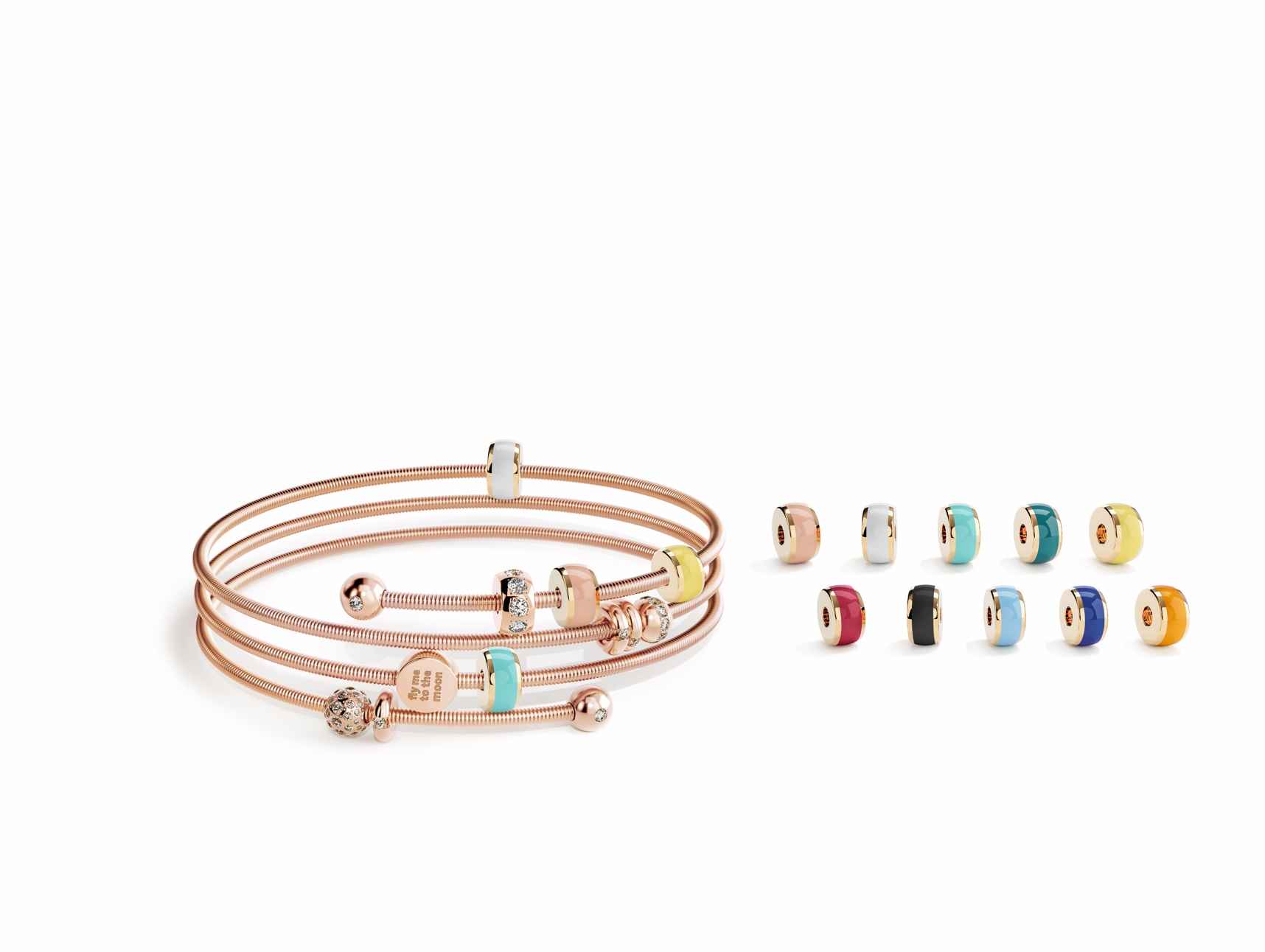 TC NIESSING COLETTE C IN SUPLA GRENADINE + COLETTE C SATELLITE HOLDNIESSING COLETTE C IN SUPLA GRENADINE + COLETTE C SATELLITE HOLDSLOGANNIESSING COLETTE C - Click, create, collect!ESSENCEWith fine coils for the hand, arm, and neckline and exclusive charms to collect, Niessing Colette C brings even more fantasy to the Colette world. Now, for the first time, the entire collection shines in the historic Niessing Anniversary Color Supla Grenadine: shining rose gold with a heart of platinum. Satellite Hold is entirely new to the Colette C charm collection. The delicate pendant sends sparkling diamonds on their orbit. Click, create, collect!DESCRIPTIONNiessing Supla Grenadine, a rose-colored, brightly shining gold with a share of platinum, meets Colette C for the first complete Niessing collection. Colette C bracelets, rings, necklaces, and pendants are now also made in this exclusive Niessing Color.A brand new addition to the Colette C charm collection is Satellite Hold with stopper function. Like the Niessing ring classic Satellite, the delicate pendant sends sparkling diamonds on their orbit: the nine brilliant-cut diamonds of 0.02 ct have a pointed setting and are embedded in a roundel with a gently rounded tonneau shape. The pendant with a diameter of 6 mm is available in Niessing Platinum and gold in many Niessing Colors.COMMENT SHINING ROSE GOLD WITH A HEART OF PLATINUMLaunched in the anniversary year 2023, Niessing Supla Grenadine is a rosé-colored, warmly shimmering gold alloy. Its proportion of precious platinum gives it a fascinatingly bright shine - as if illuminated by the cool, clear light of the moon. The historic Niessing Anniversary Color conveys the iconic Niessing Grenadine from the »Heart with Arrow« in precious metal. Marrying platinum and gold to create this incomparable shade is a technical masterpiece.This noble, discreet Niessing Color is made for luxurious understatement. It is a perfect match for Niessing wedding rings - and with Colette C, it now meets the first complete collection. The radiance of Platinum in Supla Grenadine lends the fine jewelry a luminous, silky shimmering aura.CLICK, CREATE, COLLECTSatellite Hold is entirely new tot he Colette C charm collection. Like the Niessing ring classic Satellite, the delicate pendant sends sparkling diamonds on their orbit: they are embedded in a rondel with a gently rounded tonneau shape.Just as the Hold sphere, Satellite Hold has a stopper function: anyone who wants to create individual images with their collected pendants can use these charms to fix them in a specific position in the jewelry.With Colette C charms, the most beautiful moments in life can be collected: Colorful spheres, extravagant Diamond Waves and fine diamonds treasure precious moments. Fine rondels can be engraved with a personal text or an individual drawing, and even the design icon Niessing Spannring® and the Niessing Memory are available in the Niessing Colette C collection in the very finest design.Click, create, collect!THE COLETTE C SUPLA GRENADINE SET CONTAINS1x Niessing Colette C bracelet Embrace 1-fold, N372003, Au 750 Supla Grenadine, size 591x Niessing Colette C bracelet Embrace 2-fold, N372022, Au 750 Supla Grenadine, size 621x Niessing Colette C ring with 2 windings, N371522, Au 750 Supla Grenadine, ring size 551x Niessing Colette C ring with four windings and diamond setting, N371934, Au 750 Supla Grenadine, ring size 561x Niessing Colette C Memory, N372951, Au 750 Supla Grenadine 1x Niessing Colette C Sphere Hold, N372006, Au 750 Supla Grenadine1x Niessing Colette C Sphere Hold, N372906, Au750 Supla Grenadine, 1 brilliant-cut diamond1x Niessing Colette C Sphere Hold, N372916, Au 750 Supla Grenadine, 10 brilliant-cut diamonds1x Niessing Colette C Architecture vis-à-vis, N372927, Au 750 Supla Grenadine, 2 brilliant-cut diamonds1x Niessing Colette C Spannring, N372992, Au 750 Supla Grenadine, 1 brilliant-cut diamond1x Niessing Colette C Satellite Hold, N392970, Au 750 Classic Yellow1x Niessing Colette C Satellite Hold, N392970, Au 750 Fine Rose1x Niessing Colette C Satellite Hold, N392970, Au 750 Supla Grenadine